INSTRUKSINAMA JABATANNOMOR : .................................TENTANG........................................................................................NAMA JABATANDalam rangka ............................., dengan ini memberikan instruksi kepada :................................................................................................................................................................................(dst) ....................................untuk :KESATU	: .......................................................KEDUA		: .......................................................KETIGA	: .......................................................KE (dst)	: .......................................................Instruksi ..................(nama jabatan) ini berlaku pada tanggal dikeluarkan.Dikeluarkan di ......................pada tanggal ........................JABATAN (KETUA MWA/KETUA SA/REKTOR/DLL..)Tanda tanganNAMA PEJABATNIP ..........................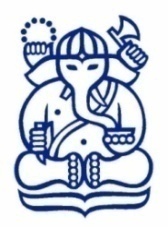 INSTITUT TEKNOLOGI BANDUNG <NAMA UNIT KERJA>Jalan ...............Bandung Kode Pos ......,Telp.: +6222 ........., Fax.: +6222 ......., e-mail: ........